关于2020-2021学年第一学期期末教学工作安排的通知各部门、各单位：现将2020-2021学年第一学期期末教学工作安排予以公布：1. 请各教学单位组织按计划参加培训或完成其他教学活动，并将完成情况及时报教务处备案；2. 附件所列各项工作如因故临时调整，将另行通知。                                                       教务处（教学评价中心）                    2021年1月14日  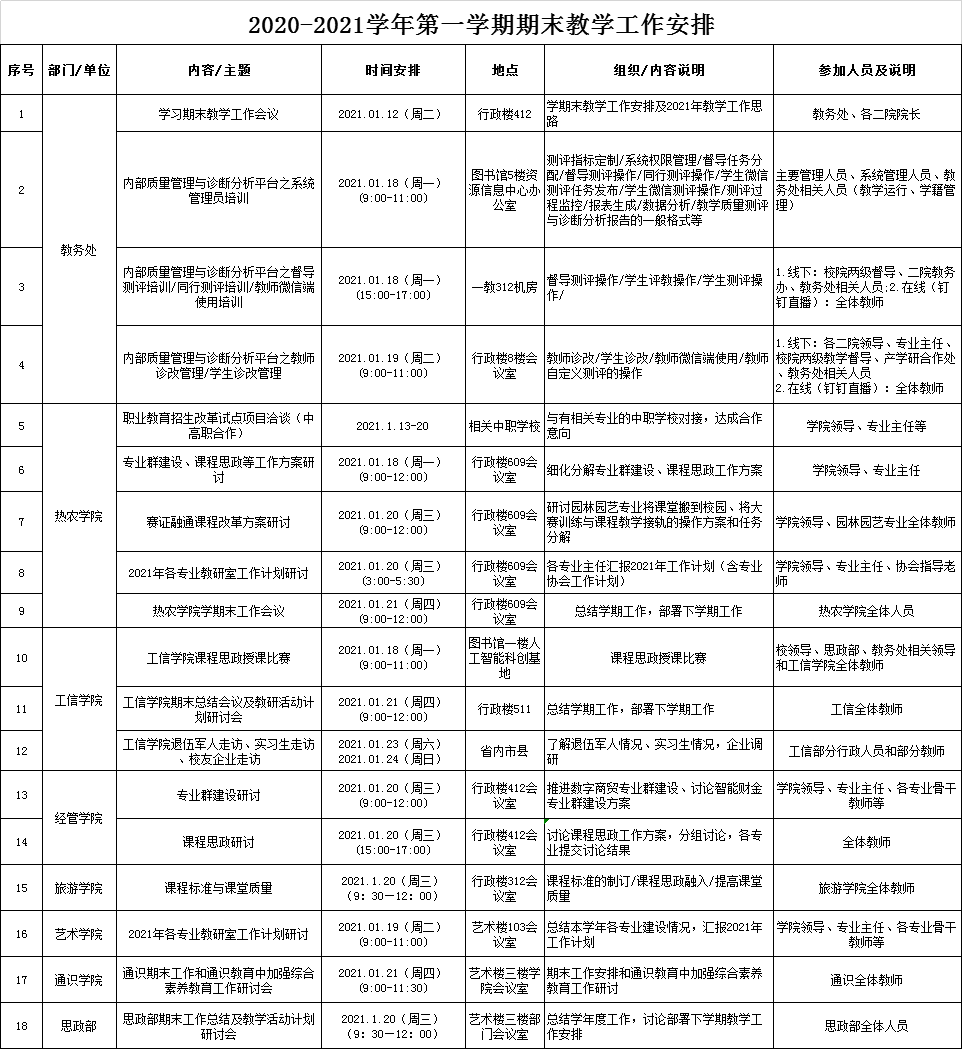 